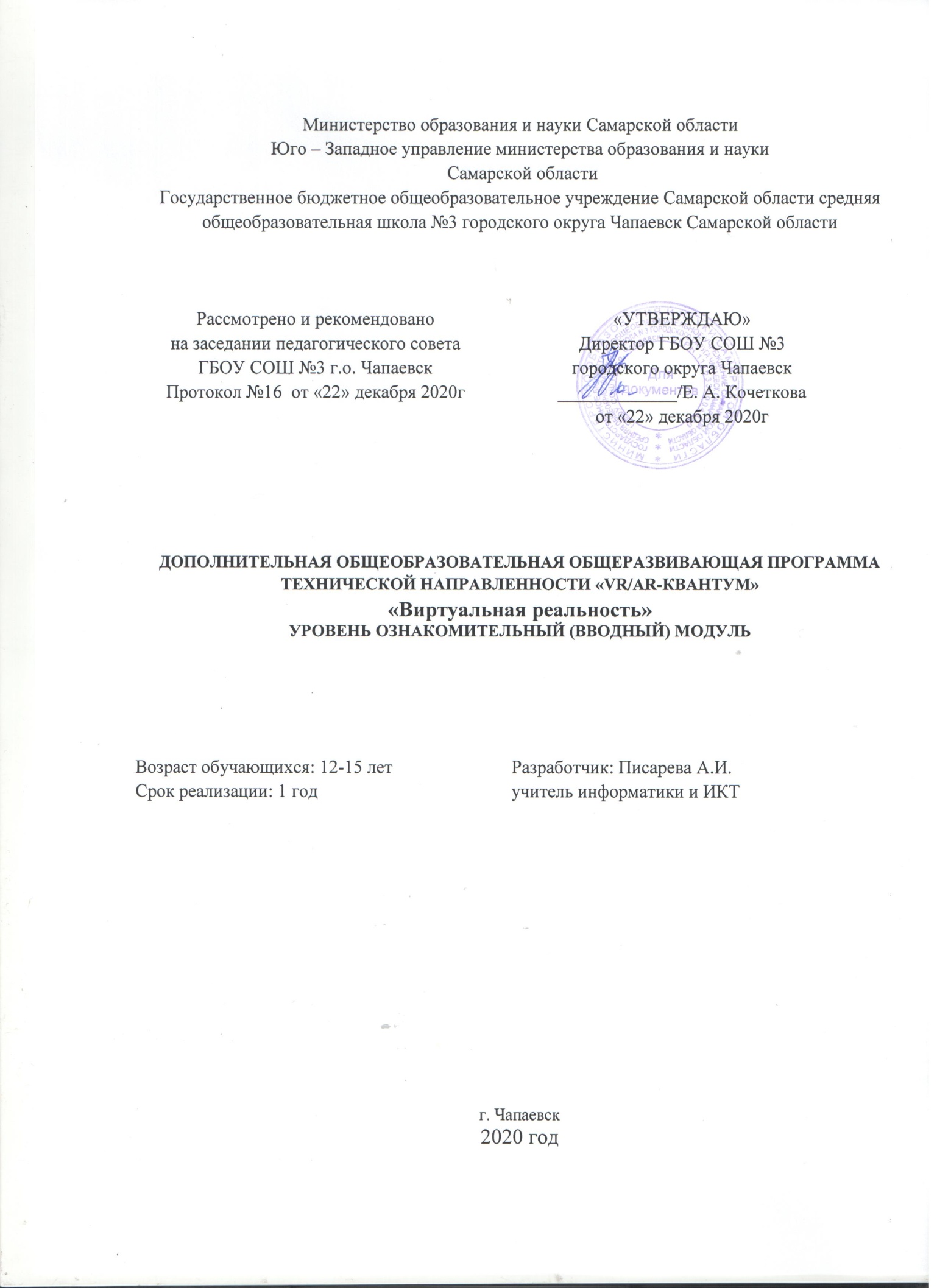 Дополнительная общеобразовательная общеразвивающая программа«VR/AR-квантум» «Виртуальная реальность» (далее — Программа) направлена на оптимизацию личностно-ориентированного обучения развития и формирование основ проектной деятельности обучающихся в области информационных технологий. Программа технической направленности. Предметная область — технологии дополненной реальности, технологии виртуальной реальности, андроид - приложения.ПОЯСНИТЕЛЬНАЯ ЗАПИСКААктуальность программы. Скорость развития материальных, информационных и социальных технологий во всех сферах жизни общества стремительно растет. Для разработки и использования новых технологических принципов и технологий необходимы определенные модели мышления и поведения (технологическая грамотность и изобретательность), которые, формируются в школьном возрасте.Интересы государства на современном этапе развития требуют, чтобы особое внимание было обращено на ориентацию обучающихся на инженерно- техническую деятельность в сфере высокотехнологичного производства. В соответствии с Концепцией развития технологического образования в системе общего и дополнительного образования в Российской Федерации в содержание учебных предметов включаются новые направления деятельности, такие как smart-технологии (искусственный интеллект, виртуальная и дополненная реальность, 3D-печать и т.п). Заложенная в основе программы «Другая реальность» проектно-исследовательская деятельность учащихся в области современных технологий — это реальный инструмент, который отвечает всем необходимым критериям изменения качества подготовки обучающихся, повышает мотивацию к обучению, позволяет раскрыть способности и выявить одаренность. В совокупности это приводит к возможности осознанного выбора будущей профессии.Программа направлена на реализацию приоритетных направлений национального проекта «Образование», федеральных проектов «Успех каждого ребенка», «Билет в будущее», «Цифровая образовательная среда» и др. Содержание программы учитывает основные положения «Стратегии социально-экономического развития Самарской области на период до 2030 года» (утв. Постановлением Правительства Самарской области от 12.07.2012 г.№441),  в  задачи  которой  входит  «развитие  научно-технического  творчествадетей и молодежи Самарской области, формирование у молодых людей проектного мышления в совокупности с системным научно-техническим творчеством», и, как следствие, «подготовка востребованных на рынке труда квалифицированных кадров, владеющих современными информационными технологиями».Отличительные особенности Программы. Программа построена таким образом, чтобы углубить и расширить представления и знания обучающихся в области информационных технологий, предоставить возможность обучающимся познакомиться с этапами проектирования и разработки систем беспроводного управления, приобрести навыки работы на современном оборудовании исследовательского класса.Новизна данной дополнительной образовательной программы заключается в том, что по форме организации образовательного процесса она является модульной и состоит из 5 модулей: «Виртуальная реальность», «Обнаружить невидимое», «Увидеть всё», «Что же там за поворотом», «Благое дело».Педагогическая целесообразность данной программы заключается в том, что она отвечает потребностям общества и образовательным стандартам второго поколения в формировании компетентной, творческой личности. Программа носит сбалансированный характер и направлена на развитие научно-исследовательской культуры обучающихся. Содержание программы строится с учётом возрастных особенностей обучающихся, широкими возможностями социализации в процессе общения.Цель программы - формирование уникальных компетенций по работе с VR/АR технологиями и навыков их применения в работе над проектами.Задачи программы:познакомить с понятиями «виртуальная, дополненная и смешанная реальность», их отличиями;формировать способность к анализу возможностей различных VR-устройств;формировать способности к конструированию собственных моделей устройств; формировать умения съемки и монтажа собственного панорамного видео;формировать основные навыки работы с инструментариями дополненной реальности;научить создавать АR-приложения нескольких уровней сложности.формировать 4К-компетенции (критическое мышление, креативное мышление, коммуникация, кооперация);формировать навыки обработки и передачи полученной информации;формировать интерес к новейшим технологиям, мотивацию к целостному изучению информационных технологий;формировать представления о проведении исследовательской и проектной деятельности; формировать навыки проектирования;развивать умения творчески подходить к решению поставленной задачи; развивать фантазию, образное и вариативное мышление;формировать готовность к творческой деятельности в любой области;формировать умения работать в команде, воспитывать уважение к чужому мнению;ориентировать обучающихся на возможную в будущем профессиональную деятельность.Срок реализации программы – 1 год.Возраст учащихся: 12-15 лет (6-9 класс)..Форма обучения – очная. Реализация программы требует специального оснащения и оборудования, использование которого возможно только в условиях учебных занятий. Однако некоторые темы для самостоятельного и более детального изучения могут предлагаться обучающимся дистанционно с последующим обсуждением с педагогом и группой.Особенности организации образовательного процесса Формы работы:При проведении занятий традиционно используются следующие формыработы:демонстрационная форма — обучающиеся слушают объяснения педагога и наблюдают за демонстрационным экраном или экранами компьютеров на ученических рабочих местах;фронтальная форма — обучающиеся синхронно работают под управлением педагога;самостоятельная форма — обучающиеся выполняют индивидуальные задания в течение части занятия или нескольких занятий.Формы организации деятельности: по группам, индивидуально или всем составом.В процессе обучения по программе дети знакомятся с виртуальной, дополненной и смешанной реальностями, узнают их особенности и возможности, выявляют возможные способы применения, а также определяют наиболее интересные направления для дальнейшего углубления. Качество подготовки обеспечивают инженерные проекты, которые выполняются в индивидуальном порядке под руководством педагога после освоения методик исследований, изучения основ работы на современном оборудовании. В ходе выполнения проекта изучаются избранные вопросы отдельных тем, имеющих актуальное прикладное или теоретическое значение. У учащихся формируются навыки самостоятельного поиска и анализа информации, постановки, проведения, обработки и анализа эксперимента. Учащиеся получают опыт самостоятельных экспериментальных и теоретических изысканий.Освоение обучающимися содержания программы строится на основе личностно ориентированного обучения и разноуровневого подхода. Изучаемый материал, практические, исследовательские и проектные задания предлагаются обучающимся в соответствии с их уровнем подготовки индивидуально или в микро-группах. В то же время, при реализации программы педагог учитывает зону ближайшего развития каждого обучающегося, предоставляя ему возможность двигаться вперед, постепенно осваивая более сложный теоретический и практический материал.Ожидаемые результаты реализации программыЛичностные:сформирована выраженная нравственная позиция, в том числе способность к сознательному выбору добра;сформировано позитивное отношение к людям;сформированы позитивные жизненные ориентиры и планы;выработано	умение	работать	в	команде,	сформированы	навыки сотрудничества.Предметные:знает технологические устройства виртуальной, дополненной и смешанной реальности;владеет	основными	приемам	сборки	и	программирования	технических средств;сформированы общенаучные и технологические навыки конструирования и проектирования;освоены правилами безопасной работы с инструментами, необходимыми при конструировании и программировании.Метапредметные:владеет	информационно-коммуникационными	технологиями	получения, обработки и передачи информации;применяет ИКТ-компетенции для решения учебных задач и задач прикладного характера;владеет навыками учебно-исследовательской и проектной деятельности;сформирован познавательный интерес к информационным технологиям;сформировано творческое отношение к выполняемой работе;развиты психофизиологические качества: память, внимание, способность логически и критически мыслить, анализировать, концентрировать внимание на главном.Способы,	критерии	и	формы	проверки	результатов	освоения программыВиды контроля:	вводный, который проводится перед началом работы и предназначен для выявления уровня подготовки обучающихся на начальном этапе обучения; текущий, проводимый в ходе учебных занятий и определяющий уровень освоения программного материала; итоговый, проводимый после завершения всей учебной программы (модуля программы).Формы проверки результатов: наблюдение за детьми в процессе работы; игры; индивидуальные и коллективные творческие задания; беседы с детьми и их родителями. Формы подведения итогов: выполнение практических работ; тесты; анкеты; защита проекта.Итоговая аттестация обучающихся проводится по результатам подготовки и защиты проекта.По итогам реализации Программы у учащихся должно сформироваться представление о современных этапах разработки информационных систем и методов их проектирования. Должны быть сформированы следующие умения и навыки:Количественные: не менее одного сконструированного VR устройства; не менее одного снятого и смонтированного панорамного видео; не менее одного разработанного АR приложения (разработанное в команде).Качественные:  умение	активировать	запуск	приложений	виртуальной	реальности, устанавливать их на устройство и тестировать; сборка собственного VR устройства; умение снимать и монтировать видео 360°; знание и понимание основных понятий: дополненная реальность (в т.ч. ее отличия от виртуальной), смешанная реальность, оптический трекинг, маркерная и безмаркерные  технологии, реперные точки; знание пользовательского интерфейса профильного ПО, базовых объектов инструментария; навыки создания АR приложений для разных устройств; базовые навыки моделирования.Учебный план ДОП «VR/AR - квантум»МОДУЛЬ 1.«ВИРТУАЛЬНАЯ РЕАЛЬНОСТЬ»Цель	-	знакомство	с	устройствами	и	возможностями	виртуальной реальности; создание простейшего приложения для очков VR.Задачи:выявить ключевые характеристики существующих VR-устройств;придумать собственное устройство;сконструировать VR-гарнитуру;учить грамотно презентовать свои наработки.УЧЕБНО-ТЕМАТИЧЕСКИЙ ПЛАН МОДУЛЯСОДЕРЖАНИЕ ИЗУЧАЕМОГО МОДУЛЯТеоретическая часть: Изучение рынка VR устройств и виртуальной реальности. Знакомство и изучение возможностей устройств виртуальной реальности. Изучение основ в области приложений виртуальной реальности. Определение понятий виртуальная реальность, устройство виртуальной реальности, межзрачковое расстояние, восприятие. Знакомство с возможностями игрового движка, средой разработки Unity. Изучение функционала Программы. Изучение базовых понятий таких, как язык программирования, скрипт, модель, исполняемый файл, игровой движок, компиляция, исходный код.Практическая часть: Запуск приложений виртуальной реальности, установка их на устройство и тестирование; калибровка межзрачковогорасстояния. Сборка собственного VR-устройства. Разработка проекта. Анализ ошибок при реализации проекта.МОДУЛЬ 2. «ОБНАРУЖИТЬ НЕВИДИМОЕ»Цель - создание собственного проекта дополненной реальности.Задачи:познакомить с понятиями дополненной и смешанной реальности; определить их основные отличия от виртуальной;овладеть основными навыками работы с инструментарием дополненной реальности, отработать основные навыки работы с инструментарием дополненной реальности;учить грамотно презентовать свои наработки.УЧЕБНО-ТЕМАТИЧЕСКИЙ ПЛАН МОДУЛЯСОДЕРЖАНИЕ ИЗУЧАЕМОГО МОДУЛЯТеоретическая часть: Знакомство с понятиями оптический трекинг, маркерная и безмаркерная технологии, реперные точки. Технологии компьютерной обработки изображений и технологии компьютерного трекинга. Понятия контурирование, классификация, машинное обучение. Технологии маркерного и безмаркерного распознавания  изображений, их различие между и необходимость применения каждой из них на примерах реальных задач. Знакомство со средой разработки приложений дополненной реальности EVStudio. Разработка проектов. Анализ ошибок при разработке проекта.Практическая часть: Поиск и анализ релевантной информации. Self- менеджмент - самостоятельное планирование и реализация проекта: постановка цели, разработка технического задания, создание и подбор контента, презентация и защита готового проекта. Создание простейших приложений дополненной реальности под Android. Подготовка презентации проекта и его представление.МОДУЛЬ 3. «УВИДЕТЬ ВСЁ»Цель - создание короткого панорамного видео.Задачи:изучить принцип создания видео 360;изучить программы монтажа панорамных роликов;снять панорамное видео по придуманному сценарию;учить грамотно презентовать свои наработки.УЧЕБНО-ТЕМАТИЧЕСКИЙ ПЛАН МОДУЛЯСОДЕРЖАНИЕ ИЗУЧАЕМОГО МОДУЛЯТеоретическая часть: Понятия панорамного видео, угол обзора, ракурс, видеокамера, виртуальное присутствие. Изучение существующих технологий сьемки видео в 360 градусов и камер 360. Знакомство с возможностями существующих средств сьемки панорамного видео. Существующие панорамные видео в очках виртуальной реальности. Изучение  оборудования для сьемки в 360. Изучение редактора панорамного видео Movavi. Разработка проектов.Практическая часть: Съёмка видео в 360 и его редактирование в Movavi. Отработка навыков работы с профильным ПО. Создание и тестирование AR- приложений, создание 3D-моделей, съемка, монтаж и обработка видео,создание меток дополненной реальности. Командная работа: умение слушать и слышать команды и собеседника, озвучивать и обсуждать свои мысли; распределение ролей в команде. Решение изобретательских задач, разработка проектов и их презентация.МОДУЛЬ 4. «ЧТО ЖЕ ТАМ ЗА ПОВОРОТОМ»Цель - создание собственного проекта с использованием виртуальной/ дополненной реальности.Задачи:учить выявлять  проблемы, решаемые с помощью edutainment-приложения;отработать	основные	навыки	работы	с	инструментарием	дополненной реальности;учить грамотно презентовать свои проекты.УЧЕБНО-ТЕМАТИЧЕСКИЙ ПЛАН МОДУЛЯСОДЕРЖАНИЕ ИЗУЧАЕМОГО МОДУЛЯТеоретическая часть: Понятия «квест, интерактивный квест, квест-рум, геймплей, сценарий, пользовательский интерфейс». Существующие квесты в дополненной реальности, квест-румы, сценарии квестов. Плюсы и минусы существующих решений. Знакомство с ЗD редактором. Понятия: ЗD- моделирование, модель, текстура, поверхность, ракурс, плоскость, система координат, вершина, грань, площадь поверхности, рендер. Изучение программ Audacity. Продолжаем изучать EVStudio. Разработка проектов. Анализ ошибок при разработке проекта.Практическая часть: Создание или редактирование найденных ЗD моделей; запись звукового наполнения. Собираем приложение в соответствии с продуманным концептом, дорабатываем ЗD-модели, интегрируем в программу звук. Создаем сценарии квеста. Комплектуем приложение под Windows или Android. Тестирование и доработка проектов. Разработка и презентация проекта.МОДУЛЬ 5. «БЛАГОЕ ДЕЛО»Данный модуль позволяет обучающимся самостоятельно реализовать себя в учебно-исследовательской и проектной деятельности: выбрать тему проекта, разработать проект, выявить, проанализировать и исправить допущенные ошибки, презентовать проект. Тема проекта выбирается обучающимися индивидуально или совместно в команде и отражает существующие проблемы реальной действительности.Цель – формирование учебно-исследовательской и проектной компетенций с использованием изученных технологий виртуальной/ дополненной реальности.Задачи:учить анализировать существующие проблемы реальной действительности и определять решения с помощью разработки образовательных AR- приложений;учить выявлять проблемы, решаемые с помощью edutainment приложения;отработать	основные	навыки	работы	с	инструментарием	виртуальной/ дополненной реальности;формировать навыки учебно-исследовательской и проектной деятельности.УЧЕБНО-ТЕМАТИЧЕСКИЙ ПЛАН МОДУЛЯСОДЕРЖАНИЕ ИЗУЧАЕМОГО МОДУЛЯТеоретическая часть: Приобретаем навыки нахождения проблематики и пытаемся её решить с помощью приобретенных знаний и опыта. Оформление концептов проектов групп (каждая группа определяется с концептом проекта по выбранной проблеме). Определение этапов разработки проектов, концепт которых был задуман при выявлении проблематики. Определяем этапы создания, наполнение проектов и сроки реализации каждого из этапов.Описываем идеальный конечный результат для каждой команды. Рефлексируем весь этап обучения. Подводим итоги. Награждения и презентация лучших проектов для широких аудиторий. Определение дальнейших перспектив каждого из членов группы.Практическая часть: Приобретаем технические навыки в области разработки VR/АR приложений. Учимся соблюдать сроки и условия разработки. Тестируем полученные разработки в реальных условиях в сотрудничестве с ребятами из других квантумов. Формируем умение слушать и слышать собеседника, озвучивать и обсуждать свои мысли, распределять роли в команде. Учимся решать изобретательские задачи, общаться с людьми из других квантумов.ОРГАНИЗАЦИОННО-ПЕДАГОГИЧЕСКИЕ УСЛОВИЯДанная программа имеет базовый уровень и формирует у обучающихся необходимые компетенции для дальнейшей работы с VR/AR-технологиями. Освоение этих технологий подразумевает получение ряда  базовых компетенций, владение которыми критически необходимо любому специалисту на конкурентном рынке труда в STEAM-профессиях. Основными направлениями в изучении технологий виртуальной и дополненной реальности являются приобретение начальных знаний о разработке приложений для различных устройств, основах компьютерного зрения, базовых понятиях 3D- моделирования. Через знакомство с технологиями создания VR/AR-приложений виртуальной дополненной и смешанной реальности и съемки 360° видео у обучающихся будут развиваться исследовательские, инженерные и проектные компетенции.Методы обучения:кейс-метод;проектная деятельность;data-скаутинг.Формы работы:практическое занятие;занятие-соревнование;экскурсия;Workshop (рабочая мастерская — групповая работа, где все участники активны и самостоятельны);консультация;выставка.Виды учебной деятельности:решение поставленных задач;просмотр и обсуждение учебных фильмов, презентаций, роликов;объяснение и интерпретация наблюдаемых явлений;анализ проблемных учебных ситуаций;построение гипотезы на основе анализа имеющихся данных;проведение исследовательского эксперимента;поиск необходимой информации в учебной и справочной литературе;выполнение практических работ;подготовка	выступлений	и	докладов	с	использованием	разнообразных источников информации;публичное выступление.Материально-техническое обеспечениеПрограмма реализуется на базе мини-кванториума «Квантум 3» ГБОУ СОШ №3 г.о. Чапаевск  с использованием необходимых учебных площадей, материально-технического оборудования и программного обеспечения.Материалы: бумага для печати, чернила, картон, фломастеры/ маркеры идр.Оборудование:компьютерное оборудование для учащихся и педагогов, оснащенное USB камерами,AR очки и смартфоны на системе Android,предустановленное ПО для 3D моделирования (fbx формат) для создания AR проектов (EV Toolbox, Unity),VR гарнитуры, панорамные камеры;ПО для сшивки панорамных фото и видео;экран для демонстрации, проектор/плазма.Для организации лекционных занятий необходим учебный класс, оснащенный презентационным оборудованием (доска с маркерами, мультимедийный проектор с экраном и т.д.).СПИСОК ИСПОЛЬЗОВАННОЙ ЛИТЕРАТУРЫНормативно-правовые документы:Федеральный Закон РФ «Об образовании в РФ» от 29 декабря 2012 года№273-РФ;Стратегия развития воспитания Российской Федерации на период до 2025 года (утверждена распоряжением Правительства Российской Федерации от 29 мая 2015 г. №996-р);Приказ Министерства просвещения России от 09.11.2018г. №196 «Об утверждении Порядка организации и осуществления образовательной деятельности по дополнительным общеобразовательным программам»;Постановление Главного государственного санитарного врача Российской Федерации от 4 июля 2014 года № 41 «Об утверждении СанПиН 2.4.4.3172-14«Санитарно-эпидемиологические требования к устройству, содержанию и организации режима работы образовательных организаций дополнительного образования детей»;Методические рекомендации по проектированию дополнительных общеразвивающих программ, направленных письмом Минобрнауки России от 18.11.2015 № 09-3242;Приказ министерства образования и науки Самарской области от 20.08.2019 г.№ 262-од «Об утверждении Правил персонифицированного финансирования дополнительного образования детей в Самарской области на основе сертификата персонифицированного финансирования дополнительного образования детей, обучающихся по дополнительным общеобразовательным программам».3D-моделирование:Миловская О.С. 3ds Max 2016. Дизайн интерьеров и архитектуры. — Питер, 2016. — 368 с.Мэрдок К. Autodesk 3ds Max 2013. Библия пользователя Autodesk 3ds Max 2013 Bible. — М.: «Диалектика», 2013. — 816 с.Петелин	А.Ю.	3D-моделирование	в	SketchUp	2015	—	от	простого	к сложному. Самоучитель / А.Ю. Петелин. — М.: ДМК Пресс, 2015. — 370 c.Прахов А.А. Самоучитель Blender 2.7. — СПб.: БХВ-Петербург, 2016. — 400 с.Тимофеев С.М. 3ds Max 2014. БХВ — Петербург, 2014. — 512 с.Чехлов Д.А.Визуализация в Autodesk Maya: Mental Ray Renderer. — М.: ДМК Пресс, 2015. — 696 c.Программирование:Вагнер Б. Эффективное программирование на C#. 50 способов улучшениякода. — Вильямс, 2017. — 224 c.Вернон В. Предметно-ориентированное проектирование. Самое основное. — Вильямс, 2017. — 160 c.Гантерот	К.	Оптимизация	программ	на	C++.	Проверенные	методы повышения производительности. — Вильямс, 2017. — 400 c.Паттон Д. Пользовательские истории. Искусство гибкой разработки ПО. — Питер, 2016. — 288 с.Страуструп Б. Язык программирования С++. Cтандарт C++11. Краткий курс. Бином. Лаборатория знаний, 2017 — 176 c.Страуструп Б. Язык программирования С++. Бином. Лаборатория знаний, 2015 — 1136 c.Дизайн:Клеон О. Кради как художник.10 уроков творческого самовыражения. — Манн, Иванов и Фербер, 2016. — 176 с.Лидтка	Ж.,	Огилви	Т.	Думай	как	дизайнер.	Дизайн-мышление	для менеджеров. — Манн, Иванов и Фербер, 2014. — 240 с.Уильямс Р. Дизайн. Книга для недизайнеров. — Питер, 2016. —240 с.Шонесси А. Как стать дизайнером, не продав душу дьяволу. — Питер, 2015.— 208 с.Игровой движок Unity:Ламмерс К. Шейдеры и эффекты в Unity. Книга рецептов. — ДМК-Пресс, 2014. — 274 с.Линовес Дж. Виртуальная реальность в Unity. / Пер. с англ. Рагимов Р. Н. — М.: ДМК Пресс, 2016. — 316 с.Найсторм Б. Шаблоны игрового программирования. — Robert Nystrom, 2014.— 354 с.Торн А. Искусство создания сценариев в Unity. — ДМК- Пресс, 2016. — 360 с.Торн А. Основы анимации в Unity / Алан Торн. — М.: ДМК, 2016. — 176 с.Хокинг Дж. Мультиплатформенная разработка на C#. — Питер, 2016. — 336 с.Разработка игр:Алекс Дж. Шампандар. Искусственный интеллект в компьютерных играх. — Вильямс, 2007. — 768 c.Донован Т. Играй! История видеоигр. — Белое яблоко, 2014. —648 с.Клэйтон К. Создание компьютерных игр без программирования. — Москва, 2005. — 560 с.Усов В. Swift. Основы разработки приложений под iOS и macOS. — Питер, 2017. — 368с.Шелл Д. Искусство Геймдизайна (The Art of Game Design). — Джесси Шелл, 2008. — 435 с.Компьютерное зрение:Потапов А.С. Малашин Р.О. Системы компьютерного зрения: Учебно- методическое пособие по лабораторному практикуму. — СПб: НИУ ИТМО, 2012. — 41 с.Шапиро Л. Стокман Дж. Компьютерное зрение. — Бином. Лаборатория знаний, 2013 — 752 c.№ п/пНаименование модуляКоличество часовКоличество часовКоличество часов№ п/пНаименование модуляВсегоТеорияПрактика1.«Виртуальная реальность».2511142.«Обнаружитьневидимое».258173.«Увидеть всё».216154.«Что	же	там	заповоротом».216155.«Благое дело».1055ИТОГО:1023666№Наименование раздела/темыКоличество часовКоличество часовКоличество часовФормы аттестации (контроля)№Наименование раздела/темыТеорияПрактикаВсегоФормы аттестации (контроля)Модуль 1.«Виртуальная реальность».111425Защита учебно-инженерного проекта1.Вводное занятие. Инструктаж1,51,5Опрос,по ТБ. Экскурсия по мини-практическоекванториуму.задание,наблюдение, защитапроекта.2.Введение в тему приложений виртуальной реальности.303наблюдение, защитапроекта.3.Знакомство с устройствами.2,50,53наблюдение, защитапроекта.4.Изучение возможностей и123характеристик устройств.5.Знакомство со средой123разработки Unity.6.Изучение возможностей в213области разработки VR.7.Разделение на команды и279создание простейшегоприложения для очков VR.8.Защита проектов.1,51,5№Наименование раздела/темыКоличество часовКоличество часовКоличество часовФормы аттестации (контроля)№Наименование раздела/темыТеорияПрактикаВсегоФормы аттестации (контроля)Модуль 2. "Обнаружить невидимое»81725Защита учебно-инженерного проекта.1.Введение в тему1,51,5Наблюдение, опрос,тестирование, командное практическое задание, защитапроектов.приложенийНаблюдение, опрос,тестирование, командное практическое задание, защитапроектов.дополнительнойНаблюдение, опрос,тестирование, командное практическое задание, защитапроектов.реальности.Наблюдение, опрос,тестирование, командное практическое задание, защитапроектов.2.Разбор существующих303Наблюдение, опрос,тестирование, командное практическое задание, защитапроектов.решений в области AR.Наблюдение, опрос,тестирование, командное практическое задание, защитапроектов.3.Знакомство с понятием213Наблюдение, опрос,тестирование, командное практическое задание, защитапроектов.оптический трекинг.Наблюдение, опрос,тестирование, командное практическое задание, защитапроектов.Знакомство с понятиямиНаблюдение, опрос,тестирование, командное практическое задание, защитапроектов.маркерная и безмаркернаяНаблюдение, опрос,тестирование, командное практическое задание, защитапроектов.технология.Наблюдение, опрос,тестирование, командное практическое задание, защитапроектов.Знакомство с понятиемНаблюдение, опрос,тестирование, командное практическое задание, защитапроектов.реперные точки.Наблюдение, опрос,тестирование, командное практическое задание, защитапроектов.4.Знакомство со средой1,54,56Наблюдение, опрос,тестирование, командное практическое задание, защитапроектов.разработки дополненнойНаблюдение, опрос,тестирование, командное практическое задание, защитапроектов.реальности EVStudio.Наблюдение, опрос,тестирование, командное практическое задание, защитапроектов.5.Дополненная реальность и123Наблюдение, опрос,тестирование, командное практическое задание, защитапроектов.мобильные устройства.6.Разделение на команды и создание простейшего приложения дополненной реальности с помощьюмобильных приложений.1897.Защита проектов.1,51,5№Наименование раздела/темыКоличество часовКоличество часовКоличество часовФормы аттестации (контроля)№Наименование раздела/темыТеорияПрактикаВсегоФормы аттестации (контроля)Модуль 3. «Увидеть всё».61521Защита учебно-инженерного проекта1.Знакомство с123Наблюдение, опрос,тестирование, командное практическое задание, защитапроектов.панорамным видео.Наблюдение, опрос,тестирование, командное практическое задание, защитапроектов.2.Изучение123Наблюдение, опрос,тестирование, командное практическое задание, защитапроектов.существующихНаблюдение, опрос,тестирование, командное практическое задание, защитапроектов.технологий съёмки вНаблюдение, опрос,тестирование, командное практическое задание, защитапроектов.360 градусов.Наблюдение, опрос,тестирование, командное практическое задание, защитапроектов.3.Изучение123Наблюдение, опрос,тестирование, командное практическое задание, защитапроектов.оборудования дляНаблюдение, опрос,тестирование, командное практическое задание, защитапроектов.съёмки в 360Наблюдение, опрос,тестирование, командное практическое задание, защитапроектов.градусов.Наблюдение, опрос,тестирование, командное практическое задание, защитапроектов.4.Изучение редактора123Наблюдение, опрос,тестирование, командное практическое задание, защитапроектов.понорамного видеоНаблюдение, опрос,тестирование, командное практическое задание, защитапроектов.Movavi.Наблюдение, опрос,тестирование, командное практическое задание, защитапроектов.5.Разделение на25,57,5Наблюдение, опрос,тестирование, командное практическое задание, защитапроектов.команды и созданиеНаблюдение, опрос,тестирование, командное практическое задание, защитапроектов.короткогоНаблюдение, опрос,тестирование, командное практическое задание, защитапроектов.панорамного видео.Наблюдение, опрос,тестирование, командное практическое задание, защитапроектов.6.Защита проектов.1,51,5Наблюдение, опрос,тестирование, командное практическое задание, защитапроектов.№Наименование раздела/темыКоличество часовКоличество часовКоличество часовФормы аттестации (контроля)№Наименование раздела/темыТеорияПрактикаВсегоФормы аттестации (контроля)Модуль 4.«Что же там за поворотом».61521Зашита проекта1.Введение в тему1,51,5Наблюдение,квестов в контекстеопрос,приложенийтестирование,дополненнойкомандноереальности.практическоезадание, защита проектов.2.Разделение на команды ипродумывание123задание, защита проектов.концепта квеста длякаждой команды.3.Знакомство с 3D123редактором.Создание 3Dмоделей.4.Знакомство с123программамиредактированиязвука. Создание звукового наполнения.5.Доработка моделей и звука.0,52,536.Создание приложения в EVStudio и тестирование.1567.Защита проектов.1,51,5№Наименование раздела/темыКоличество часовКоличество часовКоличество часовФормы аттестации (контроля)№Наименование раздела/темыТеорияПрактикаВсегоФормы аттестации (контроля)Модуль 5. «Благое дело».5510Защита учебно-инженерного проекта1.Поиск проблематики для решения спомощью VR/AR.1,51,5Наблюдение, постановка эксперимента, работа в команде, защитапроекта.2.Оформление концептов проектов групп.1,501,5Наблюдение, постановка эксперимента, работа в команде, защитапроекта.3.Определениеконечного результата и этапов разработки проектов.1,51,5Наблюдение, постановка эксперимента, работа в команде, защитапроекта.4.Разработка проектов.3,53,5Наблюдение, постановка эксперимента, работа в команде, защитапроекта.5.Защита проектов.1,51,5Наблюдение, постановка эксперимента, работа в команде, защитапроекта.6.Подведение итогов.0,50,5Наблюдение, постановка эксперимента, работа в команде, защитапроекта.